Tables Table 1. Summary of included studies * Percentage = number patients in the study divided by the total number of patients included in that study. The P-value assessed by t-test analysis that compared neoadjuvant systemic therapy vs adjuvant systematic therapy.DCIA = deep circumflex iliac artery, DIEP = deep inferior epigastric perforators, FF = free-flap, GAP = gluteal artery perforator, I/E = implant/expander, LD = latissimus dorsi, MS-TRAM= muscle sparing transverse rectus abdominis myocutaneous, NR = not reported, NST = neoadjuvant systemic therapy, PAP = profunda artery perforator, PI = permanent breast implant, PTRA = pedicle transverse rectus abdominus, , SGAP = superior gluteal artery perforator, SIEA = superficial inferior epigastric artery, SGAP = superior gluteal artery perforator, TBR = targeted breast re-innovation, TMG =  transverse myocutaneous gracilis, TRAM = Transverse rectus abdominis myocutaneousThe total complication rate for post-chemotherapy BRS patients was 46.03% compared to 32.49% in patients without chemotherapy (P=0.09). Overall NST Major complications 14.5% (P=0.61), overall NST Minor complications 28.8% (P=0.97), overall AST Major complications 21.1% (P=0.69), overall AST Minor complications 39.4% (P=0.59). In comparison, the overall rate of BRS major complications of NST were insignificantly lower than the overall major complications of AST (P=0.64). Similarly, the overall rate of minor complications of NST were also insignificantly lower than the overall minor complications of AST (P=0.70). When comparing NST versus no NST in BRS, the overall complications rates were insignificantly (P=0.44) higher in NST patient group. The major complications were insignificantly (P=0.61) higher in NST, similarly with minor complications (P=0.97).Table 2. Quality assessment of studies Y = Yes, N = No, Range of points: 0-4 (studies scoring 2-3 are considered of good quality and a score of 4 is regarded as an excellent quality study).Table 3. Risk of Bias assessment of RCT studies by use of Cochrane Collaboration’s toolRisk of Bias Domains:D1: Bias arising from the randomization process, D2: Bias due to deviations from the intended intervention, D3: Bias due to missing outcome data, D4: Bias in measurement of the outcome, D5: Bias in the selection of the reported result, Green plus sign: Low risk, yellow question mark sign: Not reported, red minus sign: High risk.Table 4. The Risk of Bias of non-randomized studies in this systematic review by use of ROBINS-IY = Yes, PY = Probably yes, PN = Probably no, N = NoTable 5. Breast reconstruction surgery complications with neoadjuvant systemic therapyAST = adjuvant systemic therapy, CI = confidence interval, DCIA = deep circumflex iliac artery, DIEP = deep inferior epigastric perforators, FF = free-flap, GAP = gluteal artery perforator, I/E = implant/expander, IGAP = inferior gluteal artery perforator, LD = latissimus dorsi, MS-TRAM= muscle sparing transverse rectus abdominis myocutaneous, NR = not reported, NST = neoadjuvant systemic therapy, OR = odds ratio, PAP = profunda artery perforator, PF = pedicled flap, PTRA = pedicle transverse rectus abdominus, SGAP = superior gluteal artery perforator, SIEA = superficial inferior epigastric artery, TMG =  transverse myocutaneous gracilis, TRAM = transverse rectus abdominis myocutaneousa = mean, b = median, c = includes mastectomy skin flap necrosis, skin necrosis, and nipple/NAC necrosis, d = Includes dehiscence, delayed healing, epidermolysis, donor site breakdown, and infection, †Number of complications divided by the total number of patients included in the studies.Table 6. Breast reconstruction surgery complications with adjuvant systemic therapyAST = adjuvant systemic therapy, CI = confidence interval, DIEP = deep inferior epigastric perforators,  GAP = gluteal artery perforator, LD = latissimus dorsi, NR = not reported, NST = neoadjuvant systemic therapy, OR = odds ratio,  PAP = profunda artery perforator , PI = permanent implant, PTRA = pedicle transverse rectus abdominus, SIEA = superficial inferior epigastric artery, TRAM = transverse rectus abdominis myocutaneousa = mean, b = median, c = includes mastectomy skin flap necrosis, skin necrosis, and nipple/NAC necrosis, d = Includes dehiscence, delayed healing, epidermolysis, donor site breakdown, and infectionAuthorsYearStudy designNo. of patientChemotherapy cohort and chemotherapy regimen (%)Type of breast reconstruction (what %flaps)Type of breast reconstruction (what %flaps)Time to surgery (last dose of chemotherapy, weeks)Complications (combining both major and minor complications) (%)*Complications (combining both major and minor complications) (%)*P-valueNSTTotal n=49,946TreatmentControl (without NST)Treatment ControlSchaverien et al., 2013[35] Prospective s8730 (34%)Adriamycin, cyclophosphamide, doxetaxel, fluorouracil, and epirubicin57 (66%)DIEP (72%), MSTRAM (10%), SIEA (2%),  IGAP (15%)6 weeksTotal 29 (96%)Major 9 (30%)Minor 20 (66.67%)Total 46 (81%)Major 14 (24.5%)Minor 32 (56.14%)0.75Beugels et al., 2019[3] Retrospective cohort32648 (14.72%)ACTHAdriamycin, Cyclophosphamide, Taxol, and Herceptin, Adriamycin, Cyclophosphamide, and Taxol , Adriamycin, Cyclophosphamide, and Taxotere278 (85.27%)DIEP (100%)Immediate Total 14 (20.9%)Major 3 (4.5%)Minor 11 (16.4%)Total 128 (35.06%)Major 38 (10.4%)Minor 90 (24.7%)0.14Hu et al., 2011[21] Retrospective multivariate665180 (27.06%)doxorubicin/cyclophosphamide (17.8%), doxorubicin/cyclophosphamide/paclitaxel (32.8%), paclitaxel (9.4%), and other (40%)485 (72.93)TRAM (44.8%), tissue expanders (30.4%), LD with implants (10.2%), LD alone (5.3%), immediate implants (5.0%), DIEP (3.9%), and FF (0.6%)Immediate andDelayedTotal 214(44.12%)Major 49 (10.10%)Minor 165 (34.02%)Total 127 (70.55%)Major 15 (8.33%)Minor 112 (62.22%)0.90Cohen et al., 2017 [9] Retrospective review47183 (24.1%)Adriamycin, cyclophosphamide, paclitaxel, docetaxel, methotrexate, fluorouracil, and doxorubicin.127 (26.96%)immediate TRAM/DIEP/SIEA, direct implant insertion, and immediate tissue expander insertion≤ 30 days in 68 (19.7%), 30-60 days in 210 (61.04%),> 60 days in 66 (19.1%)Total 113 (32.8%)From total chemotherapyMajor 36 (10.5%)Minor 62 (17.9%)Individual NST % NRTotal 31 (24.4%)Major 12 (9.4%)Minor 14 (11%)0.07Teotia et al., 2019[42] Retrospective review128128 (100%) Adriamycin, Cytoxan, Taxol, carboplatin, Herceptin, and pertuzumabNRDIEP 25 (19.5%), LD 1 (0.8%), PAP 5 (3.6%), DIEP plus PAP 1 (8.6%)≤8 weeks, 8 to 12 weeks, and >12 weeksNRNRDecker et al., 2012[13] Retrospective cohort44,5332006 (4.5%)Regimen = NR42527 (95.5%)Mastectomy with immediate reconstruction 380 (18.9%)ImmediateTotal 246 (12.26%)Major 116 (5.7%)Minor 130 (6.48%)Total 5662 (13.31%)Major 3012 (7.08%)Minor 2650 (6.23%)0.93Sutton et al., 2020[41] Retrospective review 392392 (100%)Dose-dense doxorubicin and cyclophosphamidedocetaxel NRNR≤4 weeks 144(37%)>4 weeks 248 (63%)NRNRKracoff-Sella et al., 2020[22] Retrospective cohort12036 (30%) Adriamycin, cyclophosphamide, and paclitaxel 84 (70%)TBR (51.7%), FF (13.3%) tissue expander (3.3%). Lumpectomy and oncoplastic reconstruction (31.7%) ImmediateTotal 8 (22.22%)Major 3 (8.33%)Minor 5 (13.88%)Total 32 (38.1%)Major 13 (15.47%)Minor 19 (22.61%)0.44Zweifel-Schlatter et al., 2010[49] Prospective 9947 (47.47%)Doxorubicin, cyclophosphamide, docetaxel, uorouracil, epirubicin, and cyclophosphamide 52 (52.52%)DIEP (56%) TRAM (22%) SGAP (8%) TMG (12%) SIEA (2%)ImmediateTotal 29 (61.7%)Major 14 (29.78%)Minor 15 (31.91%)Total 24 (42%)Major 10 (17.24%)Minor 12 (20.69%)0.27Mehrara et al., 2006[29] Prospective s95270 (7.4%)Regimen = NRNRTRAM (81.8%), TFL (5.1%), SGAP (10.1%), DCIA (2.2%)<6 weeksTotal 266 (27. 9%)Major 73 (7.7%)Minor 146 (15.3%)NRPeled et al., 2010[46] Retrospective review16357 (34.9%)Doxorubicin hydrochloride/cyclophosphamide and paclitaxel65 (39.87%)Expander (54%), PI (15%), PTRA (23%), DIEP (6%)4-6 weeksTotal 39 (68.42%)Major 18 (31.57%)Minor 21 (36.84%)Total 16 (25%)Major 14 (21.53%)Minor 23 (35.38%)0.86Thiruchelvam et al., 2017[44] Prospective 1919 (100%)Regimen = NR0DIEP (100%)<30 daysTotal 4 (21.05%)Major 0Minor 4 (21.05%)NRAllué-Cabañuz et al., 2019[5] Retrospective case-control 17162 (36.25%)Regimen = NR109 (63.74%)I/E (100%)ImmediateTotal 15 (24.2%)Major NRMinor NRTotal 21 (19.3%)Major NRMinor NR 0.44Moon et al., 2019[30] Retrospective cohort 21417 (8%)Regimen = NR197 (92%)MS-TRAM flaps (100%)NRTotal 57 (26.63%)Major 5 (2.33%)Minor 52 (24.3%)NRTerao et al., 2017[43] Retrospective cohort 3820 (52.6%)Regimen = NR18 (47.4%)(TRAM) flap (39.4%), a pedicled TRAM flap (55.3%), LD flap (5.3%)NRTotal NRMinor 6 (30%)Total NRMinor 1 (5.5%)D’Alessandro et al., 2016[12] Retrospective case-control 10233 (32.35%)Doxorubicin plus cyclophosphamide, docetaxel, paclitaxel, and trastuzumab (H)69 (67.65%)LD flap and silicone implants18-134 daysTotal 18 (54.54%)Major 3 (9.09%)Minor 15 (45.45%) Total 34 (49.27%)Major 0Minor 30 (43.5%)0.79Lee et al., 2016[26]Retrospective cohort111640 (3.6%)Regimen = NR1076 (96.4%)Free TRAM or DIEP flaps (12%)Pedicled TRAM flaps (88%)6-7 weeksTotal NRMajor 12 (30%)Total NRMajor 235 (21.84%)
Narui et al., 2015[31] Retrospective case-control 20138 (18.9%)Anthracycline and/or taxane163 (81.1%)DIEP, superior and inferior GAPImmediateTotal 14 (36.84%)Major 2 (5.26%)Minor 12 (31.57%)Total 69 (42.33%)Major 18 (11.04%)Minor 51 (31.28%)0.75Lardi et al., 2013[24] Retrospective cohort14921 (14.1%)Regimen = NR128 (85.9%)Single staged (55%), Two staged (45%)  7 weeksTotal 20 (74.07%)Major 9 (33.33%)Minor 11 (40.74%)Total 79 (45.66%)Major 29 (16.76%)Minor 50 (28.9%)0.26ASTTotal n=1427TreatmentControl (without AST)Hu et al., 2011[21] Retrospective multivariate665485 (72.93)Doxorubicin/cyclophosphamide (39.8%), Doxorubicin/cyclophosphamide and paclitaxel (41.9%), paclitaxel (1.9%), others (16.5%)180 (27.06%)TRAM (44.8%), tissue expanders (30.4%), LD with implants (10.2%), LD alone (5.3%), immediate implants (5.0%), DIEP (3.9%), and free flaps (0.6%)Immediate  andDelayedNRNRCohen et al., 2017[9] Retrospective Review471259 (75.3%)Adriamycin, cyclophosphamide, paclitaxel, docetaxel, methotrexate, fluorouracil, and doxorubicin.127 (26.96%)immediate TRAM/DIEP/SIEA, direct implant insertion, and immediate tissue expander insertion≤ 30 days in 68 (19.7%), 30-60 days in 210 (61.04%),> 60 days in 66 (19.1%)Total 113 (32.8%)From total chemotherapyMajor 36 (10.5%)Minor 62 (17.9%)Individual AST % NRTotal 31 (24.4%)Major 12 (9.4%)Minor 14 (11%)0.07Teotia et al., 2019[42]Retrospective review12850 (39.1)Herceptin, Navelbine, Halaven, Taxol, Xeloda and CarboplatinNRDIEP 25 (19.5%), LD 1 (0.8%), PAP 5 (3.6%), DIEP plus PAP 1 (8.6%)≤8 weeks, 8 to 12 weeks, and >12 weeksNRNRPeled et al., 2010[46] Retrospective review16341 (25.15)Doxorubicin hydrochloride/cyclophosphamide and paclitaxel65 (39.87%)Expander (54%), PI (15%), PTRA (23%), DIEP (6%)4-6 weeksTotal 38 (92. 68%)Major 13 (31.7%)Minor 25 (60.97%)Total 16 (25%)Major 14 (21.53%)Minor 23 (35.38%)0.87Studies Indicator35321942134122492946445304312263124Random Sequence GenerationNNNNNNNNYNNNNNNNNNNAllocation ConcealmentNNNNNNNNYNNNNNNNNNNComplete outcome dataYYYYYYYYYYYYYYYYYYYSelective reportingNNNNNNNNNNNNNNNNNNNTotal points2222222242222222222D1D2D3D4D5OverallHu et al., 2011[21] 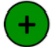 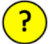 Beugels et al., 2019[3] Cohen et al., 2017[9] Allué-Cabañuz et al., 2019[5] D’Alessandro et al., 2016[12] Narui et al., 2015[31] Studies indicator35421341224929464430432624Bias due to confoundingNNNNNNNNNNNNNBias in selection of participants into the studyNNNNNNNNNPNNNNBias in classification of interventionsYYYYYYYYYYYYYBias due to deviations from intended interventionsNNNNNNNNNPNNNNBias due to missing dataYYYYYYPYYYYPYYYBias in measurement of outcomesNNNNNNNNNNNNNBias in selection of the reported resultNNNNNNNNNNNNNOverall biasLowLowLowLowLowLowModerateLowLowModerateModerateLowLowAuthorsYearNumber of Patients (NST/control)Microvascular flap used in surgeryTime between NST and reconstructionmeana/median (range)Total ComplicationsTotal ComplicationsI/E LossI/E LossTotal Flap LossesTotal Flap LossesPartial Flap LossPartial Flap LossSkin NecrosiscSkin NecrosiscRe-operationRe-operationHematomaHematomaSeromaSeromaFat NecrosisFat NecrosisWound ComplicationsdWound ComplicationsdAuthorsYearNumber of Patients (NST/control)Microvascular flap used in surgeryTime between NST and reconstructionmeana/median (range)NSTControlNSTControlNSTControlNSTControlNSTControlNSTControlNSTControlNSTControlNSTControlNSTControlSchaverien et al., 2013[35] 30/57DIEP, MS-TRAM,SIEA,  IGAP6 weeks29/3046/56NR           NR1/30          1/57NR                       NR                       8/3013/57NRNR2/303/572/302/575/30           6/5710/3018/57Beugels et al., 2019[3] 48/278DIEPImmediate32/67315/365NRNR09/3652/6715/3653/6724/3652/6731/3653/6734/365012/3654/6739/3655/6735/365Hu et al., 2011[21] 180/485TRAM, tissue expanders, LD with implant, LD alone, immediate implants, DIEP, and free flapsImmediate in 42  Delayed in 38127/180365/48503/4852/1801/485NRNR13/18045/485NRNR5/18026/48527/18059/485NRNR6/18025/485Cohen et al., 2017[9] 83/127TRAM/DIEP/SIEA, direct implant insertion, and tissue expander insertion≤ 30 days in 68 30-60 days in 210> 60 days in 66 NRNRNRNRNRNRNRNRNRNRNRNRNRNRNRNRNRNRNRNRTeotia et al., 2019[42]128/NRDIEP 25, LD 1, PAP 5, DIEP plus PAP 1≤8 weeks, 8 to 12 weeks, and >12 weeks75NRNRNRNRNRNRNRNRNRNRNRNRNRNRNRNRNRNRNRDecker et al., 2012[13] 2006/42527Mastectomy with Immediate ReconstructionImmediate60/20061304/425274/200623/42527112/20062989/42527NRNR37/2006851/42527NRNRNRNR13/2006119/42527NRNR20/2006376/42527Sutton et al., 2020[41]392/NRNR<4 week>4 week 96/400NRNRNRNRNRNRNRNRNRNRNRNRNRNRNRNRNRNRNRKracoff-Sella et al., 2020[22] 36/84TBR, free flap tissue expander, Lumpectomy oncoplastic reconstructionImmediate8/3632/8401/84NRNRNRNR3/365/8407/841/363/841/361/841/3611/842/364/84Zweifel-Schlatter et al., 2010[49] 47/52DIEP, TRAM, SGAP TMG, SIEAImmediate29/4924/58NRNR2/491/585/493/58NRNRNRNR3/492/582/493/58NRNR3/495/58Mehrara et al., 2006[29] 70/NRTRAM, TFL, SGAP, DCIA <6 weeks266/953NRNRNRNRNRNRNRNRNRNRNRNRNRNRNRNRNRNRNRPeled et al., 2010[46]57/65Expander, PI, PTRA, DIEP4-6 weeks13/5716/65NRNRNRNRNRNRNRNRNRNRNRNRNRNRNRNRNRNRThiruchelvam et al., 2017[44] 19/NRDIEP<30 days5/19NRNRNR0NR0NR0NR2/19NRNRNRNRNR1/19NR1/19NRAllué-Cabañuz et al., 2019[5]62/109I/ENR20/6231/109NRNRNRNRNRNR6/627/1093/624/1094/626/1094/628/109NRNR3/626/109Beugels et al., 2019[3] 48/278FF4 weeksb (IQR 3-6 weeks)NRNRNRNR0/67 9/3652/6715/365NRNR2/67 31/3653/67 34/365012/3654/6739/3658/6759/365Moon et al., 2019[30]17/197FFNR5/1752/197NRNR0/17 0/1970/175/197NRNRNRNRNRNRNRNRNRNR5/1747/197Terao et al., 2017[43]20/18PF, FFNRNRNRNRNR0/200/183/201/18NRNRNRNRNRNRNRNRNRNR3/20 0/18D’Alessandro et al., 2016[12]33/69PF with I/E46.3 daysa ± 26.1 40 daysb (18-134)18/3334/69NRNR1/330/69NRNR3/336/693/330/692/330/6911/3323/69NRNR6/338/69Lee et al., 2016[26]40/1076PF, FFNRNRNRNRNRNRNRNRNR12/40235/1076NRNRNRNRNRNRNRNRNRNRNarui et al., 2015[31]38/163FF3-7 weeks14/3869/163NRNR0/381/163NRNR0/384/1631/386/1631/6712/3654/3813/163NRNR6/4022/165Lardi et al., 2013[24]21/128I/E49 daysa12/2753/1736/2719/173NRNRNRNR1/216/128NRNR2/218/1282/2119/128NRNR7/2119/128AuthorsNumber of Patients (AST/SurgeryTime between AST and reconstructionTotal ComplicationsTotal ComplicationsI/E LossI/E LossTotal Flap LossesTotal Flap LossesPartial Flap LossPartial Flap LossSkin NecrosiscSkin NecrosiscRe-operationRe-operationHematomaHematomaSeromaSeromaFat NecrosisFat NecrosisWound ComplicationsdWound ComplicationsdWound Complicationsd
Yearcontrol)SurgeryMeana/medianb (range)ASTControlASTControlASTControlASTControlASTControlASTControlASTControlASTControlASTControlASTControlHu et al.19 2011485/180TRAM, tissue expanders, LD with implant, LD alone, immediate implants, DIEP, and free flapsImmediate in 42  NRNRNRNRNRNRNRNRNRNRNRNRNRNRNRNRNRNRNRNRHu et al.19 2011485/180TRAM, tissue expanders, LD with implant, LD alone, immediate implants, DIEP, and free flapsDelayed in 38NRNRNRNRNRNRNRNRNRNRNRNRNRNRNRNRNRNRNRNRCohen et al.25 2017259/127TRAM/DIEP/SIEA, direct implant insertion, and tissue expander insertion≤ 30 days in 68 NRNRNRNRNRNRNRNRNRNRNRNRNRNRNRNRNRNRNRNRCohen et al.25 2017259/127TRAM/DIEP/SIEA, direct implant insertion, and tissue expander insertion30-60 days in 210NRNRNRNRNRNRNRNRNRNRNRNRNRNRNRNRNRNRNRNRCohen et al.25 2017259/127TRAM/DIEP/SIEA, direct implant insertion, and tissue expander insertion> 60 days in 66 NRNRNRNRNRNRNRNRNRNRNRNRNRNRNRNRNRNRNRNRTeotia et al.29 201950/NRDIEP 25, LD 1, PAP 5, DIEP plus PAP 1≤8 weeks, 75NRNRNRNRNRNRNRNRNRNRNRNRNRNRNRNRNRNRNRTeotia et al.29 201950/NRDIEP 25, LD 1, PAP 5, DIEP plus PAP 18 to 12 weeks, and >12 weeks75NRNRNRNRNRNRNRNRNRNRNRNRNRNRNRNRNRNRNRPeled et al.33 201041/65Expander, PI, PTRA, DIEP4-6 weeks18/4116/65NRNRNRNRNRNRNRNRNRNRNRNRNRNRNRNRNRNR